Chapter 1 PracticeEvaluate the expression:k + 9 when k = 7					2) 3.5 + t when t = 0.93)  				4) 5) 25 – 7 + 8					6) 7) 						8) 3 + 4(3 + 24)9) Translate into an expression:  three fourths of a number m.10) Translate into an expression: the difference of a number y and 3.11) Translate into an expression: The quotient of a number x and 7.12) Translate into an expression: 6 more than 3 times a number n.13) Write an expression for the situation: Number of minutes left in a 45 minute class after m minutes have gone by.14) Write an expression for the situation: Number of meters in c centimeters15) Write an equation or inequality:  The product of 12 and the difference of a number r and 4 is 72.16) Write an equation or inequality: The difference of a number q and 18 is greater than 10 and less than 15.Chapter 2:Graph the numbers on a number line and tell which is greater: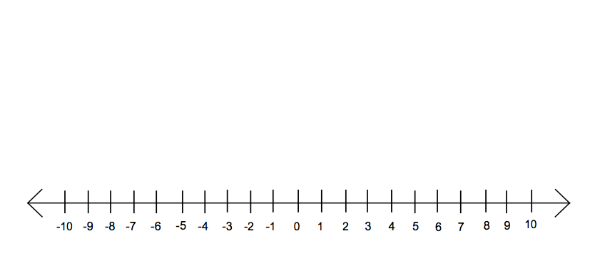 17) 0 and -4					18) -5 and -3Tell whether each number in the list is a whole number, integer, or rational number.  List in order from least to greatest.19) 0.25, Find the sum:20)			21) -25 + (-36)			22) -75 + 58Find the difference:23) -17 – 20				24) 16 – (-50)			25) -12.8 – (-5.6) 26) Evaluate the expression when x = 1.5 and y = -4:  -y – (-4)27) Evaluate the expression when x = 1.5 and y = -4: x – (10 – y)Find the product: 28) 				29) -4.1(-3.5)			30) 1.1(-0.5)(-4)Use the distributive property to write an equivalent expression.31) 8 (x + 4)				32) 		33) -3( k – 14)Find the quotient: 34) 			35) 			36) Evaluate the expression37) 				38) 			39) Approximate the square root to the nearest integer.40) 				41) Chapter 3: Solve the equation.  Check your solution42) x + 4 = 20 			43) 7h = 63			44) 45) 4x + 3 = 27			46) 50 = 7y – 6			47) 12w – 5 – 3w = 4049) 5x – 3(x – 5) = 13		50) 10 – 2x = 3x – 20		51) 52) 8x – 4 = 3x  + 6			53) 9 + 4y = 2(3 – y)		54) Write the sentence as a proportion.  Then solve the proportion.55) 5 is to 7 as 15 is to x.				56) 6 is to 18 as y is to 3.Solve proportion and check your solution.57) 				58) 			59) 60) What percent of 96 is 12?			61) What number is 35% of 18?62) 14 is 40% of what number?			63) What percent of 125 is 30?Solve the equation for x.64) ax – b = c					65) a(b – x) = cWrite the equation so that y is a function of x.66) 5x + y = 10					67) 7x + 3y = 6 – 5xChapter 4:68) Plot the point in a coordinate plane.  Describe the location of the point (which quadrant is it in?_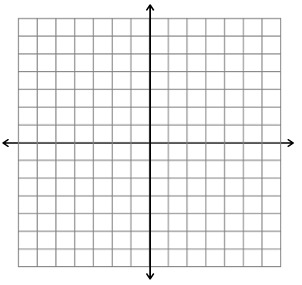 K (-4, -2)	L (5, 0)	M(3, -1)	    N(-2,2)	P (0,4)Graph the function with the given domain.  Then identify the range of the function.69) y = -2x + 2; domain: -2,-1,0,1,2			70) ; domain: -4,-2, 0, 2, 4Graph the equations.71) y – x = 3						72) 3x + y = 0Use x and y intercepts to graph:73) 2x – y = 12					74) -4x + 1.5y = 4Find the slope of the line that passes through the points.75) (4, 2) and (6, 8)					76) (-2, 5) and (-2, 10)Identify the slope and y-intercept of the line with the given equation.  Then graph.77) y = 7x + 8					78) 5x + 2y = 10Graph the direct variation equation.80) y = 4x						81) Find the value of x so that the function has the given value.82) f(x) = -7x – 3; -17				83) t(x) = 3x + 1; -11Graph the function.  Compare the graph with the graph of f(x) = x84) m(x) = x – 2					85) h(x) = -2x 